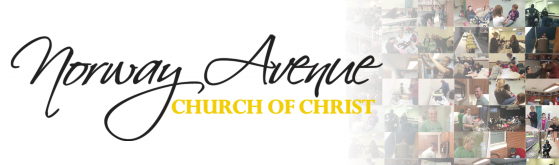 Diabetic Food Pantry Commitment Food Pantry Ministry
 I am committing to making disciples in our Jerusalem by providing a year of diabetic food boxes to the Norway Avenue Food Pantry Ministry.  For the next 12 months, I commit to:Prepare one diabetic food box each month for the next 12 months, according to the specification below.Return my box each month by the 15th.Pray for this outreach, including all those involved and those being served here in our Jerusalem.My 12 month pledge of commitment:______________________________Name ______________________________Date of Commitment"For I was hungry and you gave me something to eat, I was thirsty and you gave me something to drink…." Matthew 25:35Return to Jo Ann Marcum, Food Pantry Ministries ______________________________    	__________________________Name of Diabetic Box Pledger				Date of Commitment______________________________		__________________________Best phone number 					Email address